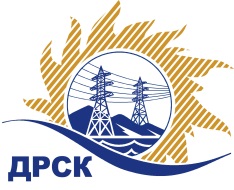 Акционерное Общество«Дальневосточная распределительная сетевая  компания»(АО «ДРСК»)Протокол заседания комиссии по вскрытию конвертов, поступивших на запрос цен № 754909г. БлаговещенскСПОСОБ И ПРЕДМЕТ ЗАКУПКИ: Открытый  запрос цен «Электродвигатели»  закупка 127ПРИСУТСТВОВАЛИ:  Три члена постоянно действующей Закупочной комиссии АО «ДРСК» 2 уровня   Информация о результатах вскрытия конвертов:В адрес Организатора закупки поступило 3 (три) заявки (-ок,-ка) на участие в закупке, конверты с которыми были размещены в электронном виде на Торговой площадке Системы www.b2b-energo.ru. Вскрытие конвертов было осуществлено в электронном сейфе Организатора закупки на Торговой площадке Системы www.b2b-energo.ru автоматически.Дата и время начала процедуры вскрытия конвертов с заявками на участие в закупке: 11:56  (время московское) 11.01.2017 г.  (было продлено на 2 ч., 56 мин., 31 cек.). Сделано 58 (пятьдесят восемь)  ставок. Место проведения процедуры вскрытия конвертов с заявками участников: Торговая площадка Системы www.b2b-energo.ruВ конвертах обнаружены заявки следующих участников:Решили: Утвердить протокол заседания закупочной комиссии по вскрытию конвертов, поступивших на открытый электронный  запрос цен.Ответственный секретарь Закупочной комиссии 2 уровня АО «ДРСК»	               М.Г. ЕлисееваИсп. Ирдуганова И.Н.397-147irduganova-in@drsk.ru№ 168/МР-В  12.01.2017№Наименование участника и его адресПредмет заявки на участие в запросе цен1ООО "Промэлектра" (454038, Россия, Челябинская область, г. Челябинск, ул. Промышленная, д. 1)Заявка, подана 10.01.2017 в 11:14
Цена: 560 500,00 руб. (цена без НДС: 475 000,00 руб.)2ЗАО "СЭТЗ" (630052 Россия, Новосибирская область, Новосибирск, ул. Толмачёвская, д. 25)Заявка, подана 10.01.2017 в 11:26
Цена: 560 500,00 руб. (цена без НДС: 475 000,00 руб.)3ООО "НПО Сибэлектромотор" (636006, Россия, Томская обл., г. Северск, ул. Транспортная, д. 30, оф. 320)Заявка, подана 10.01.2017 в 07:08
Цена: 664 340,00 руб. (цена без НДС: 563 000,00 руб.)